Core-Course WorksheetReview the core-course worksheet instructions prior to completing this form. Once complete, return this Core-Course Worksheet to ec-processing@ncaa.org. Failure to fill out this worksheet correctly will result in the submission not being reviewed.Student Name:	NCAA ID:	Course Name:	Grade/Year Taken:	Please select the subject area for which this course receives graduation credit:q	English.q	Math.q	Science.q	Social Science.q	World Language.q	Comparative Religion.q	Philosophy.Teacher of Record:	Other Teacher:	Grade Based On (NOT a request for a grading scale; please read instructions):Prerequisite(s):Text(s) Used:Curriculum Provider/Designer:	Course Description:Course Content/Goals/Outline:Types of Assessments Used:Assessments Designed/Developed By:	Assignments Graded By:	Grade Achieved:	Credit Awarded:	By submitting this information to the NCAA Eligibility Center, as the home school administrator I verify that the information is complete and accurate. I verify that I have reviewed and approved the information. The responses I am providing for the purposes of this review are considered my school/program’s full and final submission.Printed Name:	Date (mm/dd/yyyy):	Parent/Guardian Signature:	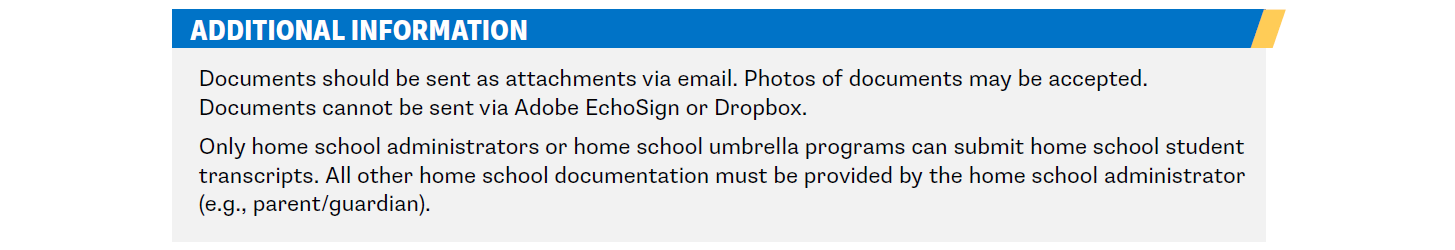 